		Соглашение		О принятии согласованных технических правил Организации Объединенных Наций для колесных транспортных средств, предметов оборудования и частей, которые могут быть установлены и/или использованы на колесных транспортных средствах, и об условиях взаимного признания официальных утверждений, выдаваемых на основе этих правил Организации Объединенных Наций*(Пересмотр 3, включающий поправки, вступившие в силу 14 сентября 2017 года)		Добавление 69 – Правила № 70 ООН		Пересмотр 1 – Поправка 4Дополнение 10 к поправкам серии 01 − Дата вступления в силу: 10 октября 2017 года 		Единообразные предписания, касающиеся официального утверждения задних опознавательных знаков для транспортных средств большой длины и грузоподъемностиНастоящий документ опубликован исключительно в информационных целях. Аутентичным и юридически обязательным текстом является документ: ECE/TRANS/WP.29/2017/31 (1622398). 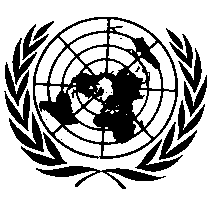 ОРГАНИЗАЦИЯ ОБЪЕДИНЕННЫХ НАЦИЙПункт 9.1 изменить следующим образом:«9.1	Задние опознавательные знаки изготавливают таким образом, чтобы они соответствовали типу, официально утвержденному на основании настоящих Правил.	Проверку соответствия требованиям, изложенным в пунктах 6 и 7 выше, производят следующим образом:».Пункт 9.2 (прежний), изменить нумерацию на 9.1.1.Пункт 9.3 (прежний), изменить нумерацию на 9.1.2.Пункт 9.4 (прежний), изменить нумерацию на 9.2.Приложение 14В пункты 2−6 внести следующие поправки:«2.	Первый отбор образцов	В ходе первого обзора образцов произвольно выбирают четыре задних опознавательных знака. Первую выборку из двух образцов обозначают буквой A, а вторую выборку из двух образцов − буквой B.2.1	Соответствие производства серийных задних опознавательных знаков считается доказанным, если отклонение любого образца из выборок A и B (всех четырех знаков) не превышает 20%.	В том случае, если отклонение обоих знаков из выборки А не превышает 0%, измерения могут быть прекращены.2.2	Соответствие производства серийных задних опознавательных знаков не считается доказанным, если отклонение по крайней мере одного образца из выборки А или В превышает 20%.	Изготовителю предлагают обеспечить соответствие производства предъявляемым требованиям (привести его в соответствие с этими требованиями), и проводят повторный отбор образцов согласно пункту 3 ниже в течение двух месяцев после уведомления. Выборки A и B хранятся в технической службе до завершения всего процесса обеспечения соответствия производства.3.		Первый повторный отбор образцовИз партии продукции, изготовленной после приведения производства в соответствие с предъявляемыми требованиями, произвольно делается выборка из четырех задних опознавательных знаков.Первую выборку из двух образцов обозначают буквой C, а вторую выборку из двух образцов − буквой D.3.1		Соответствие серийных задних опознавательных знаков считается доказанным, если отклонение любого образца из выборок C и D (всех четырех знаков) не превышает 20%.	В том случае, если отклонение обоих знаков из выборки С не превышает 0%, измерения могут быть прекращены.3.2		Соответствие производства серийных задних опознавательных знаков не считается доказанным, если отклонение по крайней мере:3.2.1		одного образца из выборки C или D превышает 20%, но отклонение всех образцов из этих выборок не превышает 30%.Изготовителю предлагают вновь обеспечить соответствие производства предъявляемым требованиям (привести его в соответствие с этими требованиями).Проводят второй повторный отбор образцов согласно пункту 4 ниже в течение двух месяцев после уведомления. Выборки C и D хранятся в технической службе до завершения всего процесса обеспечения соответствия производства;3.2.2		одного образца из выборки C или D превышает 30%.В таком случае официальное утверждение отменяют и применяют пункт 5 ниже.4.		Второй повторный отбор образцовИз партии продукции, изготовленной после приведения производства в соответствие с предъявляемыми требованиями, произвольно делается выборка из четырех задних опознавательных знаков.Первую выборку из двух образцов обозначают буквой E, а вторую выборку из двух образцов − буквой F.4.1		Соответствие производства серийных задних опознавательных знаков считается доказанным, если отклонение любого образца из выборок E и F (всех четырех знаков) не превышает 20%. 		В том случае, если отклонение обоих знаков из выборки E не превышает 0%, измерения могут быть прекращены.4.2		Соответствие производства серийных задних опознавательных знаков не считается доказанным, если отклонение по крайней мере одного образца из выборки E или F превышает 20%.В таком случае официальное утверждение отменяют и применяют пункт 5 ниже.5.		Отмена официального утвержденияОфициальное утверждение отменяют в соответствии с пунктом 10 настоящих Правил.6.		Испытание на стойкостьПосле проведения процедуры отбора образцов, указанной в пункте 2 настоящего приложения, образцы заднего опознавательного знака из выборки A испытывают в соответствии с процедурами, предусмотренными в приложениях 8 и 9 к настоящим Правилам.Задний опознавательный знак считается приемлемым, если он выдерживает испытание.Однако если результаты испытания на образцах из выборки A оказываются неудовлетворительными, то такой же процедуре подвергают два задних опознавательных знака из выборки B, причем оба должны выдержать испытание».Рис. 1 исключить.E/ECE/324/Rev.1/Add.69/Rev.1/Amend.4−E/ECE/TRANS/505/Rev.1/Add.69/Rev.1/Amend.4E/ECE/324/Rev.1/Add.69/Rev.1/Amend.4−E/ECE/TRANS/505/Rev.1/Add.69/Rev.1/Amend.4E/ECE/324/Rev.1/Add.69/Rev.1/Amend.4−E/ECE/TRANS/505/Rev.1/Add.69/Rev.1/Amend.47 December 2017